Stress conversation starters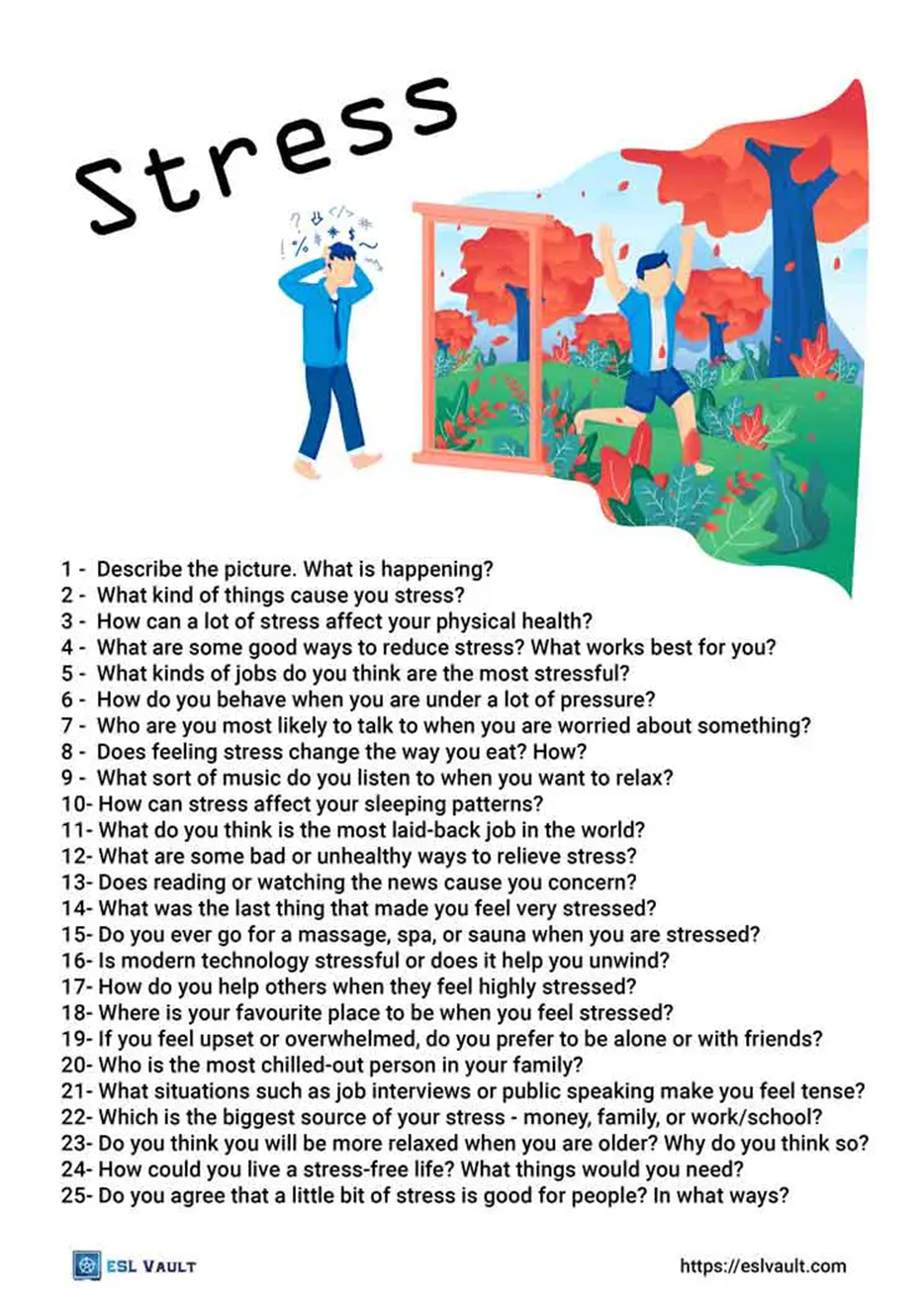 